PremessaConsiderate le difficoltà emerse a livello degli apprendimenti relativi alle diverse aree disciplinare, in seguito alle osservazioni sistematiche e alle prove oggettive di inizio anno scolastico, le insegnanti del team docente della classe quinta hanno deciso di procedere con una progettazione differenziata riferibile, indicativamente, alla classe terza per le discipline italiano e matematica e alla classe seconda per le materie di scienze, geografia e storia. Saranno strutturati percorsi didattici facilitati, la riduzione e la semplificazione degli argomenti di studio avverrà attraverso l’uso di schemi, mappe concettuali e domande guida, schede con scrittura più grande e accompagnata da immagini e disegni. Occorre evidenziare che il clima inclusivo della classe avrà una ricaduta positiva sia sulla sua scarsa autostima che sul lavoro scolastico in generale. StrumentiCostruzione di una scaffalatura personale (con materiali riciclati) che contenga i quaderni e materiali delle varie discipline con l’applicazione di immagini simboliche.Realizzazione di un Time Table con la scansione oraria settimanale dell’alternanza delle diverse insegnanti. Attuazione di un Token Economy (dopo una settimana in cui non sono mai mancati i materiali per lo svolgimento delle diverse discipline, viene assegnato uno smile; dopo tre smile guadagnati consecutivamente, si organizza un’uscita nel paese per un’esperienza di compravendita). Modalità di verificaLe verifiche saranno subordinate alle condizioni di attenzione/concentrazione dell’alunna, saranno ridotte all’osservazione del comportamento e al gradimento, compatibilmente con la situazione in atto. Consisteranno comunque in un numero congruo di momenti di verifica (valutazione sommativa) non precedentemente stabilito, ma sufficiente ad esprimere un giudizio. Criteri di valutazioneSaranno valutati i progressi rispetto ai livelli di partenza, l’impegno, l’interesse e la partecipazione. Le verifiche degli obiettivi programmati terranno presente il fatto che le attività verranno proposte in un contesto individuale, sia dal punto di vista relazionale, che organizzativo-funzionale. L’alunno/a, oltre alle ore assegnate, usufruirà dell’aiuto dell’insegnante di potenziamento. TempiLe richieste operative in termini quantitativi saranno adeguate ai tempi e alle personali specificità, anche nel momento dell’assegnazione dei compiti a casa. Saranno comunque tempi più lunghi per l’esecuzione del compito. PROGETTAZIONE DIDATTICAANNUALE DIFFERENZIATA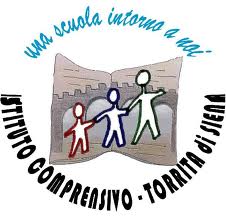 SCUOLA…………..ALUNNO/A:Anno scolastico:ALUNNO/A:Anno scolastico:ALUNNO/A:Anno scolastico:Disciplina: ITALIANO                                                        COMPETENZA/E EUROPEA/ECOMPETENZE DELLA CLASSE1. Il testo narrativo1. Il testo narrativo1. Il testo narrativoCOMPETENZEObiettivi di ApprendimentoContenuti 2. Il testo descrittivo 2. Il testo descrittivo 2. Il testo descrittivoCOMPETENZEObiettivi di ApprendimentoContenuti3. Il testo informativo espositivo3. Il testo informativo espositivo3. Il testo informativo espositivoCOMPETENZEObiettivi di ApprendimentoContenuti4. Il testo poetico4. Il testo poetico4. Il testo poeticoCOMPETENZEObiettivi di ApprendimentoContenuti5. Il testo illustrato5. Il testo illustrato5. Il testo illustratoCOMPETENZEObiettivi di ApprendimentoContenuti6. Il testo regolativo6. Il testo regolativo6. Il testo regolativoCOMPETENZEObiettivi di ApprendimentoContenuti7. Lessico e strutture7. Lessico e strutture7. Lessico e struttureCOMPETENZEObiettivi di ApprendimentoContenuti8. Cittadinanza e Costituzione8. Cittadinanza e Costituzione8. Cittadinanza e CostituzioneCOMPETENZEObiettivi di ApprendimentoContenutiDisciplina: MATEMATICA                                                            COMPETENZA/E EUROPEA/ECOMPETENZE DELLA CLASSE1. Numeri naturali e quantità1. Numeri naturali e quantità1. Numeri naturali e quantitàCOMPETENZEObiettivi di ApprendimentoContenuti2. Misura2. Misura2. MisuraCOMPETENZEObiettivi di ApprendimentoContenuti3. Geometria3. Geometria3. GeometriaCOMPETENZEObiettivi di ApprendimentoContenuti4. Logica e problemi4. Logica e problemi4. Logica e problemiCOMPETENZEObiettivi di ApprendimentoContenutiDisciplina: GEOGRAFIA                                                               COMPETENZA/E EUROPEA/ECOMPETENZE DELLA CLASSE1. Che cos’è la geografia1. Che cos’è la geografia1. Che cos’è la geografiaCOMPETENZEObiettivi di ApprendimentoContenuti2. Paesaggi di terra: montagne e colline2. Paesaggi di terra: montagne e colline2. Paesaggi di terra: montagne e collineCOMPETENZEObiettivi di ApprendimentoContenuti3. Paesaggi di terra: città e campagna in pianura3. Paesaggi di terra: città e campagna in pianura3. Paesaggi di terra: città e campagna in pianuraCOMPETENZEObiettivi di ApprendimentoContenuti4. I paesaggi d’acqua4. I paesaggi d’acqua4. I paesaggi d’acquaCOMPETENZEObiettivi di ApprendimentoContenuti5. Le carte geografiche5. Le carte geografiche5. Le carte geograficheCOMPETENZEObiettivi di ApprendimentoContenuti6. Orientarsi6. Orientarsi6. OrientarsiCOMPETENZEObiettivi di ApprendimentoContenutiDisciplina: STORIA                                                                    COMPETENZA/E EUROPEA/ECOMPETENZE DELLA CLASSE1. La durata e la periodizzazione del tempo1. La durata e la periodizzazione del tempo1. La durata e la periodizzazione del tempoCOMPETENZEObiettivi di ApprendimentoContenuti2. La lunga storia della terra2. La lunga storia della terra2. La lunga storia della terraCOMPETENZEObiettivi di ApprendimentoContenutiDisciplina: SCIENZE                                                                   COMPETENZA/E EUROPEA/ECOMPETENZE DELLA CLASSE1. Il metodo scientifico1. Il metodo scientifico1. Il metodo scientificoCOMPETENZEObiettivi di ApprendimentoContenuti2. La materia e i materiali2. La materia e i materiali2. La materia e i materialiCOMPETENZEObiettivi di ApprendimentoContenuti3. Il suolo3. Il suolo3. Il suoloCOMPETENZEObiettivi di ApprendimentoContenuti4. L’aria4. L’aria4. L’ariaCOMPETENZEObiettivi di ApprendimentoContenuti5. Gli esseri viventi e l’ambiente5. Gli esseri viventi e l’ambiente5. Gli esseri viventi e l’ambienteCOMPETENZEObiettivi di ApprendimentoContenuti6. Gli animali6. Gli animali6. Gli animaliCOMPETENZEObiettivi di ApprendimentoContenuti